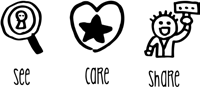 Continued overleaf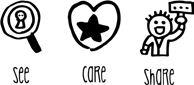 ES08aES08aWork Equipment Inspection RegisterWork Equipment Inspection RegisterWork Equipment Inspection RegisterWork Equipment Inspection RegisterWork Equipment Inspection RegisterWork Equipment Inspection RegisterWork Equipment Inspection RegisterUnit:Unit:Unit:Unit:Completed by:Completed by:Completed by:Unit No.:Unit No.:ID/Asset No.DescriptionDescriptionInspection Frequency 3/6/12 mthsInspection Date/Result/Initial s#1Inspection Date/Result/Initia ls#2Inspection Date/Result/Initials #3Inspection Date/Result/Initials #3Inspection Date/Result/Initials #4e.g. A01StepladdersStepladders35/9/19 PASS JEH5/12/19 PASS DJLe.g. A02Catering trolleyCatering trolley125/9/19 PASS JEHDocument NameWork Equipment Inspection RegisterDocument NoWS.F.ES.08a.01Document OwnerWorkplace SafetyDate of IssueJuly 2022ClassificationInternal UseVersion No1.0ES08aES08aWork Equipment Inspection RegisterWork Equipment Inspection RegisterWork Equipment Inspection RegisterWork Equipment Inspection RegisterWork Equipment Inspection RegisterWork Equipment Inspection RegisterWork Equipment Inspection RegisterUnit:Unit:Unit:Unit:Completed by:Completed by:Completed by:Unit No.:Unit No.:ID/Asset No.DescriptionDescriptionInspection Frequency 3/6/12 mthsInspection Date/Result/Initial s#1Inspection Date/Result/Initia ls#2Inspection Date/Result/Initials #3Inspection Date/Result/Initials #3Inspection Date/Result/Initials #4Document NameWork Equipment Inspection RegisterDocument NoWS.F.ES.08a.01Document OwnerWorkplace SafetyDate of IssueJuly 2022ClassificationInternal UseVersion No1.0